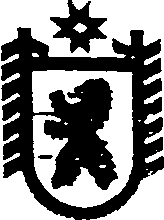 Республика КарелияАДМИНИСТРАЦИЯ СЕГЕЖСКОГО МУНИЦИПАЛЬНОГО РАЙОНАРАСПОРЯЖЕНИЕот   01  февраля   2018  года   №  16  - р СегежаО проведении закупки товаров (работ, услуг) для муниципальных нужд администрации Сегежского муниципального района        В соответствии с Федеральным законом от 5 апреля 2013 г. № 44-ФЗ                             «О контрактной системе в сфере закупок товаров, работ, услуг  для обеспечения государственных и муниципальных нужд»:   1. Осуществить закупку горюче-смазочных материалов на сумму  244 995 (двести сорок четыре тысячи девятьсот девяносто пять) рублей 96 копеек за счет средств бюджета Сегежского муниципального района на 2018 год путем проведения аукциона в электронной форме (далее – электронный аукцион).   2. Главному специалисту комитета по управлению муниципальным имуществом и земельными ресурсами администрации Сегежского муниципального района Н.К. Запаранюк: 1) совместно с начальником управления делами администрации Сегежского муниципального района Г.Д. Репешовой разработать и представить на утверждение главы администрации Сегежского муниципального района извещение и аукционную документацию о проведении электронного аукциона до 6 февраля 2018 г.:  2) разместить в единой информационной системе в сфере закупок (https://zakupki.gov.ru) извещение и аукционную документацию о проведении электронного аукциона 6 февраля  2018 г.; 3)  разместить в информационно-телекоммуникационной сети «Интернет» на официальном сайте администрации Сегежского муниципального района  http://home.onego.ru/~segadmin информацию о проведении электронного аукциона не позднее 7 февраля 2018 г.  3.   Заседание Единой комиссии по осуществлению закупок товаров, работ, услуг для муниципальных нужд администрации  Сегежского муниципального района по  рассмотрению первых частей заявок на участие в электронном аукционе  провести                 16 февраля 2018 г. в 11.00 часов.  4.    Электронный аукцион провести 19 февраля 2018 г.5.    Заседание Единой комиссии по осуществлению закупок товаров, работ, услуг для муниципальных нужд администрации Сегежского муниципального района по  рассмотрению вторых  частей заявок на участие в электронном аукционе провести                 21 февраля 2018 г. в 11.00 часов.7. Контроль за исполнением настоящего распоряжения возложить на                       председателя комитета по управлению муниципальным имуществом и земельными ресурсами администрации Сегежского муниципального района А.А.Гашкову.Глава администрацииСегежского муниципального района                                                        Ю.В. ШульговичРазослать: в дело, КУМИиЗР, ОБУ, УД. Антонова Е.Н., ОС ЖКХ, ФУ, УЭР, ЮО - в эл.виде.